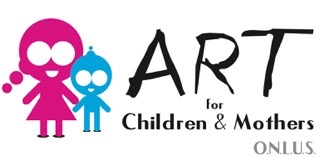 22 novembre 2019Capitol di PordenoneArt for Children and Mothers onlus è un’associazione nata a Sacile nel 2012 su iniziativa di Giovanni Granzotto, della moglie Pia e di un gruppo di galleristi, collezionisti e amici uniti dal desiderio di dare un concreto contributo, attraverso l’arte, a bambini e madri affetti da malattie o disagi che richiedono cure e sostegno immediati. Il primo progetto realizzato è stato quello di un dispensario medico a Olepolos (Nairobi), gestito da una comunità di Suore Coburlotte, una struttura ultimata in 3 anni che è ora in grado di seguire donne malate e in gravidanza, effettuare analisi del sangue e vaccinazioni. Per la stessa congregazione religiosa, particolarmente attiva e ben inserita nel territorio africano, Art for Children and Mothers ha acquistato un pick-up ambulanza per favorire interventi medici e spostamenti su un territorio vasto e logisticamente mal servito. Infine, presso Sirima, sempre in Kenia, ha finanziato l’ampliamento di una scuola elementare con alcune nuove aule e rispettivi servizi. Terminato l’impegno in Kenia, nel 2015 sono iniziati i lavori per la realizzazione, sempre in collaborazione con la Congregazione delle Suore Coburlotte, di un orfanatrofio per 40 bambine abbandonate a Tunasan Montilupa, nelle Filippine; una struttura composta da 6 unità che comprende anche un ambulatorio medico e una casa di accoglienza per le famiglie interessate all’adozione, completata definitivamente nel 2018. A partire dall’anno scorso l’impegno dell’Associazione si è spostato sul territorio locale, supportando, prima, l’attività dell’associazione Voce Donna onlus, a favore di donne e bambini vittime di violenza e abusi, e ora, nel 2019 schierandosi al fianco della Fondazione Luchetta Ota D’Angelo Hrovatin, onlus triestina che dal 1994 opera a sostegno di bambini feriti o colpiti da malattie non curabili nei Paesi di origine. L’Associazione si sostiene economicamente attraverso le quote associative, generose donazioni, alcune iniziative culturali e soprattutto attraverso l’annuale asta di beneficenza durante la quale vengono battute opere d’arte donate da artisti, collezionisti e operatori del settore. Nel corso degli anni, hanno donato le loro opere, tra gli altri, artisti come Alberto Biasi, Turi Simeti, Umberto Mariani, Ulrich Erben, Claudio Rotta Loria, Jorrit Tornquist, Giorgio Celiberti, Franco Costalonga, Bruno Ceccobelli e Riccardo Licata. Quest’anno l’asta, organizzata come sempre in collaborazione con Studio d'Arte GR, la rivista specializzata ArteIn e la casa d'aste Fidesarte, si terrà venerdì 22 novembre 2019 al Capitol di Pordenone (Via Mazzini, 60). 